Danas imamo 2 sata matematike.Prvo otvori sliku u privitku pod nazivom Dijeljenje dvoznam. brojeva.Odaberi 3 zadatka, prepiši ili isprintaj i riješi ih.Pogledaj prezentaciju.Prepiši ove zadatke u bilježnicu i riješi.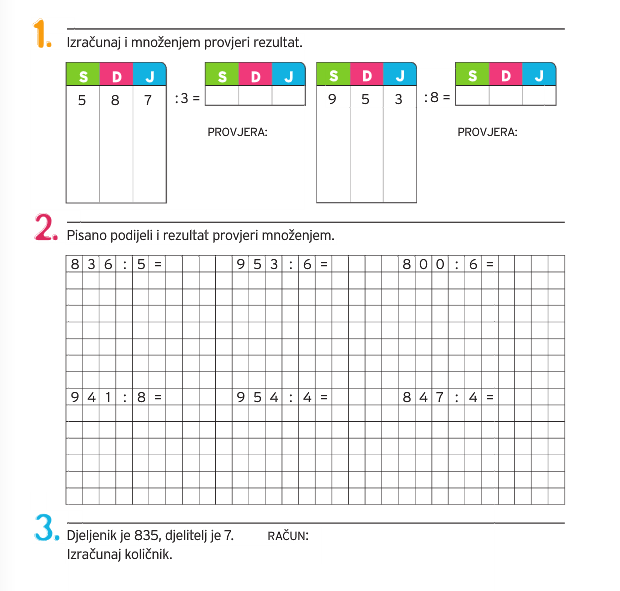 